Памятка Партнеру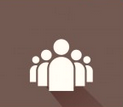 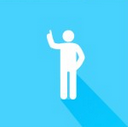 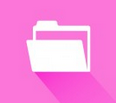 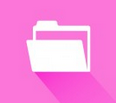 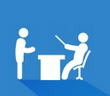 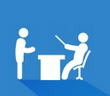 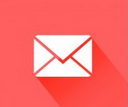 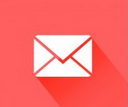 МИНИМАЛЬНЫЕ ТРЕБОВАНИЯ К КЛИЕНТУНазад (для возвращения на главную страницу воспользуйтесь гиперссылкой, нажав левой клавиши мыши, при зажатой кнопке Ctrl).Отправка заявки в Банк После отправки заявки на кредит, в течение 3 минут поступит ответ от сотрудника Банка, о том, что заявка принята в работу. Оформление заявки займет около 25 минут.	Заявка по электронной почтеНеобходимо в почте создать письмо, в тело которого вставляете заполненный шаблон заявки на Клиента. Обязательно соблюдайте тему сообщения «Заявка. ФИО клиента Разумный+» (это поможет быстрее распределить заявку на сотрудника банка):* пункты обязательные для заполненияОтправляете этот шаблон на адрес #POSCredit@rencredit.ruНазад (для возвращения на главную страницу воспользуйтесь гиперссылкой, нажав левой клавиши мыши, при зажатой кнопке Ctrl).Заявка по телефонуЕсли нет возможности отправить заявку в Банк по электронной почте, возможно позвонить по номеру 8- 800-700-51-10 и продиктовать заявку по телефону сотруднику Банка.Перед звонком в Банк, для удобства, подготовьте ответы на следующие вопросы:* пункты обязательные для оглашенияНазад (для возвращения на главную страницу воспользуйтесь гиперссылкой, нажав левой клавиши мыши, при зажатой кнопке Ctrl).Обязательные вопросы клиенту	Попросите Клиента заранее подготовитьяс к следующим вопросам:Рабочий номер телефона;Адрес места работы;Домашний номер телефона;ФИО контактного лица (контактным лицом может быть, родственник, знакомы, коллега; важно, чтобы контактное лице фактически не проживало с клиентом);Номер телефона контактного лица.Это позволит быстрее провести анкетирование и получить решение по заявке, а также сократить возможные неудобства при поиске клиентом необхоимой ифнормации.Назад (для возвращения на главную страницу воспользуйтесь гиперссылкой, нажав левой клавиши мыши, при зажатой кнопке Ctrl).ПОЛУЧЕНИЕ РЕШЕНИЕ ОТ БАНКАВАЖНО! После того, как заявка на клиента заполнена, обязательно дождитесь ответа Банка по клиент находится в магазине. Возможно потребуется переподпиание документов, в случае обнаружения критичной ошибки.КРЕДИТ ОДОБРЕНВ случае, если кредит Клиенту одобрен,  вам на электронную почту придет решение Банка с вложенным комплектом документов. Все письма от Банка с вложением  документов приходят вам в зашифрованном виде, для прочтения их необходимо расшифровать.ВАЖНО! После того, как документы поступят в магазин,  необходимо  сверить паспортные данные клиента. При обнаружении ошибок в присланных документах – необходимо, посредством ответа на письмо, прислать  описание обнаруженной ошибки или связаться с нами  по телефону: 8-800-700-51-10 Комплектность документов будет зависеть от подключенных дополнительных услуг.Кредит оформлен без услуг страхованияКредит оформлен с 1-ой услугой страхования жизни и здоровьяКредит оформлен с 1-ой услугой страхования от потери работыКредит оформлен с 2-мя услугами страхованияТребования к подписи Клиента в документах :Назад (для возвращения на главную страницу воспользуйтесь гиперссылкой, нажав левой клавиши мыши, при зажатой кнопке Ctrl).ОТКАЗ БАНКАПри отказе сотрудник Банка сообщает об этом партнеру в письме: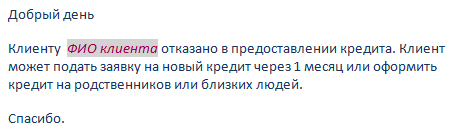 Также Банк информирует при отказе по заявке Клиента. При этом предлагается оформить данную заявку на родственников или друзей Клиента. Если Клиент соглашается, будет отправлено письмо, с указанием на какого нового Клиента будет данная заявка.Назад (для возвращения на главную страницу воспользуйтесь гиперссылкой, нажав левой клавиши мыши, при зажатой кнопке Ctrl).ТребованияТребованияПараметрыПараметрыПараметрыГражданство РФГражданство РФОбязательно наличие действующего паспорта гражданина РФОбязательно наличие действующего паспорта гражданина РФОбязательно наличие действующего паспорта гражданина РФНаличие постоянной регистрацииНаличие постоянной регистрацииОбязательно наличие постоянной регистрации на территории  РФ.Обязательно наличие постоянной регистрации на территории  РФ.Обязательно наличие постоянной регистрации на территории  РФ.Возраст ЗаемщикаВозраст Заемщикаот 20 до 70 лет (включ.) для женщин и мужчин  лет на момент закрытия кредитаот 20 до 70 лет (включ.) для женщин и мужчин  лет на момент закрытия кредитаот 20 до 70 лет (включ.) для женщин и мужчин  лет на момент закрытия кредитаТрудоустройствоТрудоустройствоКлиент должен быть официально трудоустроен, если Клиент работает по срочному трудовому договору, срок его окончания должен быть не менее чем через 6 мес.Клиент должен быть официально трудоустроен, если Клиент работает по срочному трудовому договору, срок его окончания должен быть не менее чем через 6 мес.Клиент должен быть официально трудоустроен, если Клиент работает по срочному трудовому договору, срок его окончания должен быть не менее чем через 6 мес.Стаж на последнем месте работыСтаж на последнем месте работыМинимальный общий стаж – не важноНа последнем месте работы - 3 месяцаМинимальный общий стаж – не важноНа последнем месте работы - 3 месяцаМинимальный общий стаж – не важноНа последнем месте работы - 3 месяцаМаксимальная сумма кредитаМаксимальная сумма кредитаЗависит от стратегии компании, наличия акций – уточняйте у менеджераЗависит от стратегии компании, наличия акций – уточняйте у менеджераЗависит от стратегии компании, наличия акций – уточняйте у менеджераМинимальный основной доходМинимальный основной доходРегионы8 000 руб. ежемесячно после налогообложения8 000 руб. ежемесячно после налогообложенияМинимальный основной доходМинимальный основной доходМосква12 000 руб. ежемесячно после налогообложения12 000 руб. ежемесячно после налогообложенияНаличие мобильного телефонаНаличие мобильного телефонаОБЯЗАТЕЛЬНО. Для всех категорий Клиентов. Контактный мобильный телефон Клиента.ОБЯЗАТЕЛЬНО. Для всех категорий Клиентов. Контактный мобильный телефон Клиента.ОБЯЗАТЕЛЬНО. Для всех категорий Клиентов. Контактный мобильный телефон Клиента.Наличие минимум 1-го стационарного номера телефонаНаличие минимум 1-го стационарного номера телефонаОБЯЗАТЕЛЬНО. В качестве стационарных телефонов принимаются:Домашний телефон по месту регистрации;Домашний телефон по фактическому месту проживания;Рабочий телефон.ИСКЛЮЧЕНИЕ. Для Республики Дагестан, Чеченской Республики и Волгоградской обл. разрешено заводить заявки без стационарного телефона, на сумму:менее 45 000 руб., при наличие 2-х моб. телефонов Контактных лиц;более 45 000 руб., при наличие первоначального взноса от 20% (кроме Мон Платин, для Мон Платин – от 0%) и 2-х моб. телефонов Контактных лиц.ОБЯЗАТЕЛЬНО. В качестве стационарных телефонов принимаются:Домашний телефон по месту регистрации;Домашний телефон по фактическому месту проживания;Рабочий телефон.ИСКЛЮЧЕНИЕ. Для Республики Дагестан, Чеченской Республики и Волгоградской обл. разрешено заводить заявки без стационарного телефона, на сумму:менее 45 000 руб., при наличие 2-х моб. телефонов Контактных лиц;более 45 000 руб., при наличие первоначального взноса от 20% (кроме Мон Платин, для Мон Платин – от 0%) и 2-х моб. телефонов Контактных лиц.ОБЯЗАТЕЛЬНО. В качестве стационарных телефонов принимаются:Домашний телефон по месту регистрации;Домашний телефон по фактическому месту проживания;Рабочий телефон.ИСКЛЮЧЕНИЕ. Для Республики Дагестан, Чеченской Республики и Волгоградской обл. разрешено заводить заявки без стационарного телефона, на сумму:менее 45 000 руб., при наличие 2-х моб. телефонов Контактных лиц;более 45 000 руб., при наличие первоначального взноса от 20% (кроме Мон Платин, для Мон Платин – от 0%) и 2-х моб. телефонов Контактных лиц.Наличие телефона контактного лицаНаличие телефона контактного лицаОБЯЗАТЕЛЬНО. Минимальное количество контактных лиц – 1.В качестве телефонов контактных лиц принимаются:Домашний телефон;Мобильный телефон.Контактным лицом могут быть: родственник/подруга/коллега по работе и пр., не проживающий с Клиентом на одной жилплощади.ОБЯЗАТЕЛЬНО. Минимальное количество контактных лиц – 1.В качестве телефонов контактных лиц принимаются:Домашний телефон;Мобильный телефон.Контактным лицом могут быть: родственник/подруга/коллега по работе и пр., не проживающий с Клиентом на одной жилплощади.ОБЯЗАТЕЛЬНО. Минимальное количество контактных лиц – 1.В качестве телефонов контактных лиц принимаются:Домашний телефон;Мобильный телефон.Контактным лицом могут быть: родственник/подруга/коллега по работе и пр., не проживающий с Клиентом на одной жилплощади.Требования для отдельных категорий КлиентовТребования для отдельных категорий КлиентовТребования для отдельных категорий КлиентовТребования для отдельных категорий КлиентовТребования для отдельных категорий КлиентовНеработающие пенсионерыКредит предоставляется только при наличии домашнего телефона, при этом домашний телефон необходимо продублировать в поле рабочий телефон.Кредит предоставляется только при наличии домашнего телефона, при этом домашний телефон необходимо продублировать в поле рабочий телефон.Кредит предоставляется только при наличии домашнего телефона, при этом домашний телефон необходимо продублировать в поле рабочий телефон.Кредит предоставляется только при наличии домашнего телефона, при этом домашний телефон необходимо продублировать в поле рабочий телефон.Учредители ИП, КФХ и СПК, ОООВозрастВозрастВозрастот 22 лет (включительно)Учредители ИП, КФХ и СПК, ОООНаличие стационарного телефонаНаличие стационарного телефонаНаличие стационарного телефонапо адресу регистрации или по адресу фактического проживанияУчредители ИП, КФХ и СПК, ОООРабочий телефонРабочий телефонРабочий телефонСтационарный рабочий телефон, находящийся непосредственно на месте работыУчредители ИП, КФХ и СПК, ОООРабочий телефонРабочий телефонРабочий телефонМожно указать мобильный рабочий телефон, при условиях:наличие стационарного ДТ по адресу регистрации/фактическому адресу проживанияналичие  стационарного телефона контактного лицаУчредители ИП, КФХ и СПК, ОООРабочий телефонРабочий телефонРабочий телефонСтационарный домашний телефон по адресу регистрации ПБОЮЛ, если есть стационарный телефон контактного лицаУчредители ИП, КФХ и СПК, ОООРабочий адресРабочий адресРабочий адресПри наличие офиса или торгового места - фактический адрес  офиса или торгового места;Учредители ИП, КФХ и СПК, ОООРабочий адресРабочий адресРабочий адресЮридический адрес ООО;Учредители ИП, КФХ и СПК, ОООРабочий адресРабочий адресРабочий адресЕсли предприниматель работает на дому - адрес регистрации ИП, КФХ и СПКСотрудники ИП, КФХ и СПКДомашний телефон не должен совпадать с рабочим телефономДомашний телефон не должен совпадать с рабочим телефономДомашний телефон не должен совпадать с рабочим телефономДомашний телефон не должен совпадать с рабочим телефономСотрудники ИП, КФХ и СПКРабочий телефон и адрес не должен совпадать с домашним телефоном и адресом владельца/учредителя ИП, КФХ и СПКРабочий телефон и адрес не должен совпадать с домашним телефоном и адресом владельца/учредителя ИП, КФХ и СПКРабочий телефон и адрес не должен совпадать с домашним телефоном и адресом владельца/учредителя ИП, КФХ и СПКРабочий телефон и адрес не должен совпадать с домашним телефоном и адресом владельца/учредителя ИП, КФХ и СПКСотрудники ИП, КФХ и СПКЗаемщик не является родственником учредителя ИП, КФХ и СПКЗаемщик не является родственником учредителя ИП, КФХ и СПКЗаемщик не является родственником учредителя ИП, КФХ и СПКЗаемщик не является родственником учредителя ИП, КФХ и СПККредит НЕ МОЖЕТ быть выданНеработающим Клиентам, которые не являются пенсионерами;Клиенту, работающему без записи в ТК,  по договору подряда или  агентскому договору;Клиенту, который затрудняется ответить на вопрос о трудоустройстве, либо утверждает, что работает по договору, но неофициально;Инвалидам с 1 и 2 группой инвалидности;Клиентам, основным доходом которых являются средства, получаемые за воспитание детей (патронат/опекунство/алименты/пенсия на детей по инвалидности/выплата по потере кормильца/другие социальные выплаты);Военнослужащим срочной службы (проходящие службу в армии по призыву);Клиент является учредителем фирмы с юридическим статусом ПБОЮЛ/ИП (независимо от уровня дохода самого Заемщика) и он не достиг 22 лет.Ограничения по количеству товаров:Разрешено:оформление в одном договоре 2-х плазм, ЖК/LCD по всем продуктам с ПВ не менее 10% при достижении Клиентом 25 лет;оформление в одном договоре 2-х МТ/iPhone /коммуникаторов по всем продуктам с ПВ не менее 10%;Запрещено оформление в одном договоре 3 и более МТ/iPhone /коммуникаторов, 2 ноутбука/планшета.Неработающим Клиентам, которые не являются пенсионерами;Клиенту, работающему без записи в ТК,  по договору подряда или  агентскому договору;Клиенту, который затрудняется ответить на вопрос о трудоустройстве, либо утверждает, что работает по договору, но неофициально;Инвалидам с 1 и 2 группой инвалидности;Клиентам, основным доходом которых являются средства, получаемые за воспитание детей (патронат/опекунство/алименты/пенсия на детей по инвалидности/выплата по потере кормильца/другие социальные выплаты);Военнослужащим срочной службы (проходящие службу в армии по призыву);Клиент является учредителем фирмы с юридическим статусом ПБОЮЛ/ИП (независимо от уровня дохода самого Заемщика) и он не достиг 22 лет.Ограничения по количеству товаров:Разрешено:оформление в одном договоре 2-х плазм, ЖК/LCD по всем продуктам с ПВ не менее 10% при достижении Клиентом 25 лет;оформление в одном договоре 2-х МТ/iPhone /коммуникаторов по всем продуктам с ПВ не менее 10%;Запрещено оформление в одном договоре 3 и более МТ/iPhone /коммуникаторов, 2 ноутбука/планшета.Неработающим Клиентам, которые не являются пенсионерами;Клиенту, работающему без записи в ТК,  по договору подряда или  агентскому договору;Клиенту, который затрудняется ответить на вопрос о трудоустройстве, либо утверждает, что работает по договору, но неофициально;Инвалидам с 1 и 2 группой инвалидности;Клиентам, основным доходом которых являются средства, получаемые за воспитание детей (патронат/опекунство/алименты/пенсия на детей по инвалидности/выплата по потере кормильца/другие социальные выплаты);Военнослужащим срочной службы (проходящие службу в армии по призыву);Клиент является учредителем фирмы с юридическим статусом ПБОЮЛ/ИП (независимо от уровня дохода самого Заемщика) и он не достиг 22 лет.Ограничения по количеству товаров:Разрешено:оформление в одном договоре 2-х плазм, ЖК/LCD по всем продуктам с ПВ не менее 10% при достижении Клиентом 25 лет;оформление в одном договоре 2-х МТ/iPhone /коммуникаторов по всем продуктам с ПВ не менее 10%;Запрещено оформление в одном договоре 3 и более МТ/iPhone /коммуникаторов, 2 ноутбука/планшета.Неработающим Клиентам, которые не являются пенсионерами;Клиенту, работающему без записи в ТК,  по договору подряда или  агентскому договору;Клиенту, который затрудняется ответить на вопрос о трудоустройстве, либо утверждает, что работает по договору, но неофициально;Инвалидам с 1 и 2 группой инвалидности;Клиентам, основным доходом которых являются средства, получаемые за воспитание детей (патронат/опекунство/алименты/пенсия на детей по инвалидности/выплата по потере кормильца/другие социальные выплаты);Военнослужащим срочной службы (проходящие службу в армии по призыву);Клиент является учредителем фирмы с юридическим статусом ПБОЮЛ/ИП (независимо от уровня дохода самого Заемщика) и он не достиг 22 лет.Ограничения по количеству товаров:Разрешено:оформление в одном договоре 2-х плазм, ЖК/LCD по всем продуктам с ПВ не менее 10% при достижении Клиентом 25 лет;оформление в одном договоре 2-х МТ/iPhone /коммуникаторов по всем продуктам с ПВ не менее 10%;Запрещено оформление в одном договоре 3 и более МТ/iPhone /коммуникаторов, 2 ноутбука/планшета.Адреса для отправки заявок e-mail: #POSCredit@rencredit.ruАдреса для отправки заявок e-mail: #POSCredit@rencredit.ruЗаявкаЗаявкаКод Торговой точки (девятизначный)* 901080101ФИО Клиента*Телефон Клиента*Телефон Торговой точки (магазина)*Цена товара полная (как на витрине) руб.*Цена товара со скидкой (если продукт со скидкой)*Желательно прикладывать скан паспорта (разворот с фото и регистрацией)Желательно прикладывать скан паспорта (разворот с фото и регистрацией)Телефон Банка -  8-800-700-51-10 (только для партнеров) Телефон Банка -  8-800-700-51-10 (только для партнеров) Код Торговой точки (девятизначный) *ФИО Клиента *Телефон Клиента *Телефон Торговой точки (магазина) *Эл. адрес Торговой точки (магазина) *Цена товара полная (как на витрине) руб. *Цена товара со скидкой (если продукт со скидкой) *Кредитный продукт, первый взнос, срок (если был предварительный расчет)Страховка (если был предв. расчет)